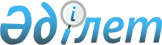 Об утверждении бюджета сельских округов Исатайского района на 2019-2021 годыРешение Исатайского районного маслихата Атырауской области от 11 января 2019 года № 208-VI. Зарегистрировано Департаментом юстиции Атырауской области 15 января 2019 года № 4330.
      В соответствии со статьей 9-1 Бюджетного кодекса Республики Казахстан от 4 декабря 2008 года, подпунктом 1) пункта 1 статьи 6 Закона Республики Казахстан от 23 января 2001 года "О местном государственном управлении и самоуправлении в Республике Казахстан" и рассмотрев предложение районного акимата об утверждении бюджета сельских округов на 2019-2021 годы, Исатайский районный маслихат РЕШИЛ:
      1. Утвердить бюджет Аккистауского сельского округа на 2019-2021 годы согласно приложениям 1, 2, 3 соответственно, в том числе на 2019 год в следующих объемах:
      1) доходы – 645 778 тысяч тенге, в том числе:
      налоговые поступления – 37 021 тысяч тенге;
      неналоговые поступления – 68 тысяч тенге;
      поступления от продажи основного капитала 0 тенге;
      поступления трансфертов – 608 689 тысяч тенге.
      2) затраты – 652 938 тысяч тенге.
      3) чистое бюджетное кредитование –0 тенге, в том числе:
      бюджетные кредиты –0 тенге;
      погашение бюджетных кредитов – 0 тенге.
      4) сальдо по операциям с финансовыми активами - 0 тенге, в том числе:
      приобретение финансовых активов - 0 тенге;
      поступления от продажи финансовых активов государства - 0 тенге.
      5) дефицит (профицит) бюджета – -7 160 тенге.
      6) финансирование дефицита (использование профицита) бюджета – 7 160 тенге, в том числе:
      поступление займов –0 тенге;
      погашение займов – 0 тенге;
      используемые остатки бюджетных средств - 7 160 тенге.
      Сноска. Пункт 1 с изменениями, внесенными решениями Исатайского районного маслихата Атырауской области от 05.04.2019 № 228-VI (вводится в действие с 01.01.2019); от 15.07.2019 № 260-VI (вводится в действие с 01.01.2019); от 04.12.2019 № 276-VI (вводится в действие с 01.01.2019); от 23.12.2019 № 282-VI (вводится в действие с 01.01.2019).


      2. Утвердить бюджет Жанбайского сельского округа на 2019-2021 годы согласно приложениям 4, 5, 6 соответственно, в том числе на 2019 год в следующих объемах:
      1) доходы – 148 175 тысяч тенге, в том числе:
      налоговые поступления – 6 091 тысяч тенге;
      неналоговые поступления – 76 тысяч тенге;
      поступления от продажи основного капитала 0 тенге;
      поступления трансфертов – 142 008 тысяч тенге.
      2) затраты – 150 222 тысяч тенге.
      3) чистое бюджетное кредитование –0 тенге, в том числе:
      бюджетные кредиты –0 тенге;
      погашение бюджетных кредитов –0 тенге.
      4) сальдо по операциям с финансовыми активами - 0 тенге, в том числе:
      приобретение финансовых активов - 0 тенге;
      поступления от продажи финансовых активов государства - 0 тенге.
      5) дефицит (профицит) бюджета – -2 047 тенге.
      6) финансирование дефицита (использование профицита) бюджета - 2 047 тенге, в том числе:
      поступление займов –0 тенге;
      погашение займов – 0 тенге;
      используемые остатки бюджетных средств - 2 047 тенге.
      Сноска. Пункт 2 с изменениями, внесенными решениями Исатайского районного маслихата Атырауской области от 05.04.2019 № 228-VI (вводится в действие с 01.01.2019); от 15.07.2019 № 260-VI (вводится в действие с 01.01.2019); от 04.12.2019 № 276-VI (вводится в действие с 01.01.2019); от 23.12.2019 № 282-VI (вводится в действие с 01.01.2019).


      3. Утвердить бюджет Камыскалинского сельского округа на 2019-2021 годы согласно приложениям 7, 8, 9 соответственно, в том числе на 2019 год в следующих объемах:
      1) доходы – 163 241 тысяч тенге, в том числе:
      налоговые поступления – 7 513 тысяч тенге;
      неналоговые поступления – 302 тысяч тенге;
      поступления от продажи основного капитала 0 тенге;
      поступления трансфертов – 155 426 тысяч тенге.
      2) затраты – 165 433 тысяч тенге.
      3) чистое бюджетное кредитование – 0 тенге, в том числе:
      бюджетные кредиты – 0 тенге;
      погашение бюджетных кредитов –0 тенге.
      4) сальдо по операциям с финансовыми активами - 0 тенге, в том числе:
      приобретение финансовых активов - 0 тенге;
      поступления от продажи финансовых активов государства - 0 тенге.
      5) дефицит (профицит) бюджета – -2 192 тенге.
      6) финансирование дефицита (использование профицита) бюджета - 2 192 тенге, в том числе:
      поступление займов – 0 тенге;
      погашение займов – 0 тенге;
      используемые остатки бюджетных средств - 2 192 тенге.
      Сноска. Пункт 3 с изменениями, внесенными решениями Исатайского районного маслихата Атырауской области от 05.04.2019 № 228-VI (вводится в действие с 01.01.2019); от 15.07.2019 № 260-VI (вводится в действие с 01.01.2019); от 04.12.2019 № 276-VI (вводится в действие с 01.01.2019); от 23.12.2019 № 282-VI (вводится в действие с 01.01.2019).


      4. Утвердить бюджет Тущыкудукского сельского округа на 2019-2021 годы согласно приложениям 10, 11, 12 соответственно, в том числе на 2019 год в следующих объемах:
      1) доходы – 181 852 тысяч тенге, в том числе:
      налоговые поступления – 16 586 тысяч тенге;
      неналоговые поступления – 27 тысяч тенге;
      поступления от продажи основного капитала 0 тенге;
      поступления трансфертов – 165 239 тысяч тенге.
      2) затраты – 184 316 тысяч тенге.
      3) чистое бюджетное кредитование –0 тенге, в том числе:
      бюджетные кредиты –0 тенге;
      погашение бюджетных кредитов –0 тенге.
      4) сальдо по операциям с финансовыми активами - 0 тенге, в том числе:
      приобретение финансовых активов - 0 тенге;
      поступления от продажи финансовых активов государства - 0 тенге.
      5) дефицит (профицит) бюджета – -2 464 тенге.
      6) финансирование дефицита (использование профицита) бюджета - 2 464 тенге, в том числе:
      поступление займов –0 тенге;
      погашение займов – 0 тенге;
      используемые остатки бюджетных средств - 2 464 тенге.
      Сноска. Пункт 4 с изменениями, внесенными решениями Исатайского районного маслихата Атырауской области от 05.04.2019 № 228-VI (вводится в действие с 01.01.2019); от 15.07.2019 № 260-VI (вводится в действие с 01.01.2019); от 04.12.2019 № 276-VI (вводится в действие с 01.01.2019); от 23.12.2019 № 282-VI (вводится в действие с 01.01.2019).


      5. Учесть, что в бюджетах сельских округов на 2019 год предусмотрены субвенции, передаваемые из районного бюджета в сумме 707 626 тысяч тенге, в том числе:
      Аккистауский сельский округ 402 907 тысяч тенге;
      Жанбайский сельский округ 105 029 тысяч тенге;
      Камыскалинский сельский округ 92 567 тысяч тенге;
      Тущыкудукский сельский округ 107 123 тысяч тенге.
      6. Учесть, что в бюджетах сельских округов на 2019 год предусмотрены текущие целевые трансферты из районного бюджета в сумме 363 736 тысяч тенге, в том числе:
      43 449 тысяч тенге - на текущее содержание и материально-техническое оснащение организаций образования; 
      69 851 тысяч тенге - на текущее содержание и материально-техническое оснащение аппаратов акима сельского округа; 
      34 937 тысяч тенге - на озеленение и благоустройство населенных пунктов; 
      8 702 тысяч тенге - на освещение улиц населенных пунктов; 
      34 188 тысяч тенге - на обеспечение санитарии населенных пунктов; 
      600 тысяч тенге-на реализацию мероприятий для решения вопросов обустройства населенных пунктов в реализацию мер по содействию экономического развития регионов в рамках Программы развития регионов до 2020 года;
      43 070 тысяч тенге – на текущее содержание обьектов культуры;
      10 582 тысяч тенге – на обводнение оросительных каналов;
      112 640 тысяч тенге - на повышение заработной платы отдельных категорий гражданских служащих, работников организаций, содержащихся за счет средств государственного бюджета, работников казенных предприятий в связи с изменением размера минимальной заработной платы;
      5 717 тысяч тенге - на повышение заработной платы отдельных категорий административных государственных служащих.
      Сноска. Пункт 6 с изменениями, внесенными решением Исатайского районного маслихата Атырауской области от 05.04.2019 № 228-VI (вводится в действие с 01.01.2019); от 15.07.2019 № 260-VI (вводится в действие с 01.01.2019); от 04.12.2019 № 276-VI (вводится в действие с 01.01.2019); от 23.12.2019 № 282-VI (вводится в действие с 01.01.2019).


      7. Установить на 2019 год специалистам в области здравоохранения, социального обеспечения, образования, культуры, спорта и ветеринарии, являющимся гражданскими служащими и работающим в сельских населенных пунктах, а также указанным специалистам, работающим в государственных организациях, финансируемых из местных бюджетов повышенные на двадцать пять процентов оклады и тарифные ставки по сравнению со ставками специалистов, занимающихся этими видами деятельности в городских условиях.
      8. Контроль за исполнением настоящего решения возложить на постоянную комиссию (А. Рахметов) Исатайского районного маслихата по вопросам бюджета, финансов, экономики, развитию предпринимательства, аграрии и экологии.
      9. Настоящее решение вводится в действие с 1 января 2019 года. Бюджет Аккистауского сельского округа на 2019 год
      Сноска. Приложение 1 в редакции решения Исатайского районного маслихата Атырауской области от 23.12.2019 № 282-VI (вводится в действие с 01.01.2019).

 Бюджет Аккистауского сельского округа на 2020 год Бюджет Аккистауского сельского округа на 2021 год Бюджет Жанбайского сельского округа на 2019 год
      Сноска. Приложение 4 в редакции решения Исатайского районного маслихата Атырауской области от 23.12.2019 № 282-VI (вводится в действие с 01.01.2019).

 Бюджет Жанбайского сельского округа на 2020 год Бюджет Жанбайского сельского округа на 2021 год Бюджет Камыскалинского сельского округа на 2019 год
      Сноска. Приложение 7 в редакции решения Исатайского районного маслихата Атырауской области от 23.12.2019 № 282-VI (вводится в действие с 01.01.2019).

 Бюджет Камыскалинского сельского округа на 2020 год Бюджет Камыскалинского сельского округа на 2021 год Бюджет Тущыкудукского сельского округа на 2019 год
      Сноска. Приложение 10 в редакции решения Исатайского районного маслихата Атырауской области от 23.12.2019 № 282-VI (вводится в действие с 01.01.2019). Бюджет Тущыкудукского сельского округа на 2020 год Бюджет Тущыкудукского сельского округа на 2021 год
					© 2012. РГП на ПХВ «Институт законодательства и правовой информации Республики Казахстан» Министерства юстиции Республики Казахстан
				
      Председатель внеочередной ХХХV
сессии районного маслихата

Н. Мусин

      Секретарь районного маслихата

Н. Муханбеталиев
Приложение 1 к решению сессии районного маслихата от 11 января 2019 года № 208-VI
Категория
Категория
Категория
Категория
Категория
Категория
Категория
Категория
Категория
Категория
Категория
Сумма (тыс.тенге)
Класс
Класс
Класс
Класс
Класс
Класс
Класс
Класс
Сумма (тыс.тенге)
Подкласс
Подкласс
Подкласс
Подкласс
Подкласс
Сумма (тыс.тенге)
Наименование
Наименование
Сумма (тыс.тенге)
I.Доходы
I.Доходы
645 778
1
1
1
Налоговые поступления
Налоговые поступления
37 021
01
01
01
Подоходный налог
Подоходный налог
18 670
2
2
2
Индивидуальный подоходный налог
Индивидуальный подоходный налог
18 670
04
04
04
Hалоги на собственность
Hалоги на собственность
18 351
1
1
1
Hалоги на имущество
Hалоги на имущество
801
3
3
3
Земельный налог
Земельный налог
498
4
4
4
Hалог на транспортные средства
Hалог на транспортные средства
17 052
2
2
2
Неналоговые поступления
Неналоговые поступления
68
01
01
01
Доходы от государственной собственности
Доходы от государственной собственности
68
5
5
5
Доходы от аренды имущества, находящегося в государственной собственности
Доходы от аренды имущества, находящегося в государственной собственности
68
3
3
3
Поступления от продажи основного капитала
Поступления от продажи основного капитала
0
4
4
4
Поступления трансфертов 
Поступления трансфертов 
608 689
02
02
02
Трансферты из вышестоящих органов государственного управления
Трансферты из вышестоящих органов государственного управления
608 689
3
3
3
Трансферты из районного (города областного значения) бюджета
Трансферты из районного (города областного значения) бюджета
608 689
Функциональная группа
Функциональная группа
Функциональная группа
Функциональная группа
Функциональная группа
Функциональная группа
Функциональная группа
Функциональная группа
Функциональная группа
Функциональная группа
Функциональная группа
Сумма (тыс тенге)
Функциональная подгруппа
Функциональная подгруппа
Функциональная подгруппа
Функциональная подгруппа
Функциональная подгруппа
Функциональная подгруппа
Функциональная подгруппа
Функциональная подгруппа
Функциональная подгруппа
Функциональная подгруппа
Сумма (тыс тенге)
Администратор бюджетных программ
Администратор бюджетных программ
Администратор бюджетных программ
Администратор бюджетных программ
Администратор бюджетных программ
Администратор бюджетных программ
Администратор бюджетных программ
Сумма (тыс тенге)
Бюджетная программа
Бюджетная программа
Бюджетная программа
Бюджетная программа
Сумма (тыс тенге)
Наименование
ІІ Расходы
652 938
1
Государственные услуги общего характера
163 324
01
01
01
Представительные, исполнительные и другие органы, выполняющие общие функции государственного управления
163 324
124
124
124
Аппарат акима города районного значения, села, поселка, сельского округа
163 324
001
001
001
Услуги по обеспечению деятельности акима города районного значения, села, поселка, сельского округа
55 412
022
022
022
Капитальные расходы государственного органа 
107 912
4
Образование
367 938
01
01
01
Дошкольное воспитание и обучение
367 938
124
124
124
Аппарат акима города районного значения, села, поселка, сельского округа
367 938
004
004
004
Дошкольное воспитание и обучение и организация медицинского обслуживания в организациях дошкольного воспитания и обучения
304 561
041
041
041
Реализация государственного образовательного заказа в дошкольных организациях образования
63 377
6
Социальная помощь и социальное обеспечение
2 988
02
02
02
Социальная помощь
2 988
124
124
124
Аппарат акима города районного значения, села, поселка, сельского округа
2 988
003
003
003
Оказание социальной помощи нуждающимся гражданам на дому
2 988
7
Жилищно-коммунальное хозяйство
110 063
02
02
02
Коммунальное хозяйство
11 813
124
124
124
Аппарат акима города районного значения, села, поселка, сельского округа
11 813
014
014
014
Организация водоснабжения населенных пунктов
11 813
03
03
03
Благоустройство населенных пунктов
98 250
124
124
124
Аппарат акима города районного значения, села, поселка, сельского округа
98 250
008
008
008
Освещение улиц населенных пунктов
25 500
009
009
009
Обеспечение санитарии населенных пунктов
35 813
011
011
011
Благоустройство и озеленение населенных пунктов
36 937
13
Прочие
8 625
09
09
09
Прочие
8 625
124
124
124
Аппарат акима города районного значения, села, поселка, сельского округа
8 625
040
040
040
Реализация мероприятий для решения вопросов обустройства населенных пунктов в реализацию мер по содействию экономическому развитию регионов в рамках Программы развития регионов до 2020 года
8 625
V.Дефицит (профицит) бюджета
V.Дефицит (профицит) бюджета
V.Дефицит (профицит) бюджета
- 7 160
VI.Финансирование дефицита (использование профицита) бюджета
VI.Финансирование дефицита (использование профицита) бюджета
VI.Финансирование дефицита (использование профицита) бюджета
7 160
Категория
Категория
Категория
Категория
Категория
Категория
Категория
Категория
Категория
Категория
Категория
Сумма (тыс.тенге)
Класс
Класс
Класс
Класс
Класс
Класс
Класс
Класс
Класс
Сумма (тыс.тенге)
Подкласс
Подкласс
Подкласс
Подкласс
Подкласс
Подкласс
Сумма (тыс.тенге)
Наименование
Наименование
Наименование
Сумма (тыс.тенге)
8
8
Используемые остатки бюджетных средств
Используемые остатки бюджетных средств
Используемые остатки бюджетных средств
7 160
01
01
01
Остатки бюджетных средств
Остатки бюджетных средств
Остатки бюджетных средств
7 160
1
1
1
Свободные остатки бюджетных средств
Свободные остатки бюджетных средств
Свободные остатки бюджетных средств
7 160Приложение 2 к решению сессии районного маслихата от 11 января 2019 года № 208-VI
Категория
Категория
Категория
Категория
Категория
Сумма (тыс.тенге)
Класс
Класс
Класс
Класс
Сумма (тыс.тенге)
Подкласс
Подкласс
Подкласс
Сумма (тыс.тенге)
Наименование
Наименование
Сумма (тыс.тенге)
I.Доходы
I.Доходы
277 606
1
Налоговые поступления
Налоговые поступления
29 653
01
Подоходный налог
Подоходный налог
9 564
2
Индивидуальный подоходный налог
Индивидуальный подоходный налог
9 564
04
Hалоги на собственность
Hалоги на собственность
20 089
1
Hалоги на имущество
Hалоги на имущество
807
3
Земельный налог
Земельный налог
387
4
Hалог на транспортные средства
Hалог на транспортные средства
18 895
2
Неналоговые поступления
Неналоговые поступления
867
01
Доходы от государственной собственности
Доходы от государственной собственности
867
5
Доходы от аренды имущества, находящегося в государственной собственности
Доходы от аренды имущества, находящегося в государственной собственности
867
3
Поступления от продажи основного капитала
Поступления от продажи основного капитала
0
4
Поступления трансфертов 
Поступления трансфертов 
247 086
02
Трансферты из вышестоящих органов государственного управления
Трансферты из вышестоящих органов государственного управления
247 086
3
Трансферты из районного (города областного значения) бюджета
Трансферты из районного (города областного значения) бюджета
247 086
Функциональная группа
Функциональная группа
Функциональная группа
Функциональная группа
Функциональная группа
Сумма (тыс тенге)
Функциональная подгруппа
Функциональная подгруппа
Функциональная подгруппа
Функциональная подгруппа
Сумма (тыс тенге)
Администратор бюджетных программ
Администратор бюджетных программ
Администратор бюджетных программ
Сумма (тыс тенге)
Бюджетная программа
Бюджетная программа
Сумма (тыс тенге)
Наименование
ІІ Расходы
277 606
1
Государственные услуги общего характера
31 699
01
Представительные, исполнительные и другие органы, выполняющие общие функции государственного управления
31 699
124
Аппарат акима города районного значения, села, поселка, сельского округа
31 699
001
Услуги по обеспечению деятельности акима города районного значения, села, поселка, сельского округа
31 699
4
Образование
206 834
01
Дошкольное воспитание и обучение
206 834
124
Аппарат акима города районного значения, села, поселка, сельского округа
206 834
004
Дошкольное воспитание и обучение и организация медицинского обслуживания в организациях дошкольного воспитания и обучения
164 913
041
Реализация государственного образовательного заказа в дошкольных организациях образования
41 921
6
Социальная помощь и социальное обеспечение
4 738
02
Социальная помощь
4 738
124
Аппарат акима города районного значения, села, поселка, сельского округа
4 738
003
Оказание социальной помощи нуждающимся гражданам на дому
4 738
7
Жилищно-коммунальное хозяйство
25 441
02
Коммунальное хозяйство
8 430
124
Аппарат акима города районного значения, села, поселка, сельского округа
8 430
014
Организация водоснабжения населенных пунктов
8 430
03
Благоустройство населенных пунктов
17 012
124
Аппарат акима города районного значения, села, поселка, сельского округа
17 012
008
Освещение улиц населенных пунктов
13 919
009
Обеспечение санитарии населенных пунктов
2 062
011
Благоустройство и озеленение населенных пунктов
1 031
13
Прочие
8 893
09
Прочие
8 893
124
Аппарат акима города районного значения, села, поселка, сельского округа
8 893
040
Реализация мероприятий для решения вопросов обустройства населенных пунктов в реализацию мер по содействию экономическому развитию регионов в рамках Программы развития регионов до 2020 года
8 893
III. Чистое бюджетное кредитование
0
IV.Сальдо по операциям с финансовыми активами
0
V. Дефицит (профицит) бюджета;
0
VI.Финансирование дефицита (использование профицита) бюджета
0Приложение 3 к решению сессии районного маслихата от 11 января 2019 года № 208-VI
Категория
Категория
Категория
Категория
Категория
Сумма (тыс.тенге)
Класс
Класс
Класс
Класс
Сумма (тыс.тенге)
Подкласс
Подкласс
Подкласс
Сумма (тыс.тенге)
Наименование
Наименование
Сумма (тыс.тенге)
I.Доходы
I.Доходы
285 657
1
Налоговые поступления
Налоговые поступления
30 513
01
Подоходный налог
Подоходный налог
9 841
2
Индивидуальный подоходный налог
Индивидуальный подоходный налог
9 841
04
Hалоги на собственность
Hалоги на собственность
20 672
1
Hалоги на имущество
Hалоги на имущество
831
3
Земельный налог
Земельный налог
398
4
Hалог на транспортные средства
Hалог на транспортные средства
19 443
2
Неналоговые поступления
Неналоговые поступления
892
01
Доходы от государственной собственности
Доходы от государственной собственности
892
5
Доходы от аренды имущества, находящегося в государственной собственности
Доходы от аренды имущества, находящегося в государственной собственности
892
3
Поступления от продажи основного капитала
Поступления от продажи основного капитала
0
4
Поступления трансфертов 
Поступления трансфертов 
254 252
02
Трансферты из вышестоящих органов государственного управления
Трансферты из вышестоящих органов государственного управления
254 252
3
Трансферты из районного (города областного значения) бюджета
Трансферты из районного (города областного значения) бюджета
254 252
Функциональная группа
Функциональная группа
Функциональная группа
Функциональная группа
Функциональная группа
Сумма (тыс тенге)
Функциональная подгруппа
Функциональная подгруппа
Функциональная подгруппа
Функциональная подгруппа
Сумма (тыс тенге)
Администратор бюджетных программ
Администратор бюджетных программ
Администратор бюджетных программ
Сумма (тыс тенге)
Бюджетная программа
Бюджетная программа
Сумма (тыс тенге)
Наименование
ІІ Расходы
285 657
1
Государственные услуги общего характера
32 618
01
Представительные, исполнительные и другие органы, выполняющие общие функции государственного управления
32 618
124
Аппарат акима города районного значения, села, поселка, сельского округа
32 618
001
Услуги по обеспечению деятельности акима города районного значения, села, поселка, сельского округа
32 618
4
Образование
212 834
01
Дошкольное воспитание и обучение
212 834
124
Аппарат акима города районного значения, села, поселка, сельского округа
212 834
004
Дошкольное воспитание и обучение и организация медицинского обслуживания в организациях дошкольного воспитания и обучения
169 696
041
Реализация государственного образовательного заказа в дошкольных организациях образования
43 138
6
Социальная помощь и социальное обеспечение
4 876
02
Социальная помощь
4 876
124
Аппарат акима города районного значения, села, поселка, сельского округа
4 876
003
Оказание социальной помощи нуждающимся гражданам на дому
4 876
7
Жилищно-коммунальное хозяйство
26 179
02
Коммунальное хозяйство
8 674
124
Аппарат акима города районного значения, села, поселка, сельского округа
8 674
014
Организация водоснабжения населенных пунктов
8 674
03
Благоустройство населенных пунктов
17 505
124
Аппарат акима города районного значения, села, поселка, сельского округа
17 505
008
Освещение улиц населенных пунктов
14 322
009
Обеспечение санитарии населенных пунктов
2 122
011
Благоустройство и озеленение населенных пунктов
1 061
13
Прочие
9 150
09
Прочие
9 150
124
Аппарат акима города районного значения, села, поселка, сельского округа
9 150
040
Реализация мероприятий для решения вопросов обустройства населенных пунктов в реализацию мер по содействию экономическому развитию регионов в рамках Программы развития регионов до 2020 года
9 150
III. Чистое бюджетное кредитование
0
IV.Сальдо по операциям с финансовыми активами
0
V. Дефицит (профицит) бюджета;
0
VI.Финансирование дефицита (использование профицита) бюджета
0Приложение 4 к решению сессии районного маслихата от 11 января 2019 года № 208-VI
Категория
Категория
Категория
Категория
Категория
Категория
Категория
Категория
Категория
Категория
Категория
Сумма (тыс.тенге)
Класс
Класс
Класс
Класс
Класс
Класс
Класс
Класс
Сумма (тыс.тенге)
Подкласс
Подкласс
Подкласс
Подкласс
Подкласс
Сумма (тыс.тенге)
Наименование
Наименование
Сумма (тыс.тенге)
I.Доходы
I.Доходы
148 175
1
1
1
Налоговые поступления
Налоговые поступления
6 091
01
01
01
Подоходный налог
Подоходный налог
1 675
2
2
2
Индивидуальный подоходный налог
Индивидуальный подоходный налог
1 675
04
04
04
Hалоги на собственность
Hалоги на собственность
4 416
1
1
1
Hалоги на имущество
Hалоги на имущество
53
3
3
3
Земельный налог
Земельный налог
141
4
4
4
Hалог на транспортные средства
Hалог на транспортные средства
4 222
2
2
2
Неналоговые поступления
Неналоговые поступления
76
01
01
01
Доходы от государственной собственности
Доходы от государственной собственности
76
5
5
5
Доходы от аренды имущества, находящегося в государственной собственности
Доходы от аренды имущества, находящегося в государственной собственности
76
3
3
3
Поступления от продажи основного капитала
Поступления от продажи основного капитала
0
4
4
4
Поступления трансфертов 
Поступления трансфертов 
142 008
02
02
02
Трансферты из вышестоящих органов государственного управления
Трансферты из вышестоящих органов государственного управления
142 008
3
3
3
Трансферты из районного (города областного значения) бюджета
Трансферты из районного (города областного значения) бюджета
142 008
Функциональная группа
Функциональная группа
Функциональная группа
Функциональная группа
Функциональная группа
Функциональная группа
Функциональная группа
Функциональная группа
Функциональная группа
Функциональная группа
Функциональная группа
Сумма (тыс тенге)
Функциональная подгруппа
Функциональная подгруппа
Функциональная подгруппа
Функциональная подгруппа
Функциональная подгруппа
Функциональная подгруппа
Функциональная подгруппа
Функциональная подгруппа
Функциональная подгруппа
Функциональная подгруппа
Сумма (тыс тенге)
Администратор бюджетных программ
Администратор бюджетных программ
Администратор бюджетных программ
Администратор бюджетных программ
Администратор бюджетных программ
Администратор бюджетных программ
Администратор бюджетных программ
Сумма (тыс тенге)
Бюджетная программа
Бюджетная программа
Бюджетная программа
Бюджетная программа
Сумма (тыс тенге)
Наименование
ІІ Расходы
150 222
1
Государственные услуги общего характера
34 526
01
01
01
Представительные, исполнительные и другие органы, выполняющие общие функции государственного управления
34 526
124
124
124
Аппарат акима города районного значения, села, поселка, сельского округа
34 526
001
001
001
Услуги по обеспечению деятельности акима города районного значения, села, поселка, сельского округа
34 526
4
Образование
72 903
01
01
01
Дошкольное воспитание и обучение
72 903
124
124
124
Аппарат акима города районного значения, села, поселка, сельского округа
72 903
004
004
004
Дошкольное воспитание и обучение и организация медицинского обслуживания в организациях дошкольного воспитания и обучения
48 371
041
041
041
Реализация государственного образовательного заказа в дошкольных организациях образования
24 532
6
Социальная помощь и социальное обеспечение
2 226
02
02
02
Социальная помощь
2 226
124
124
124
Аппарат акима города районного значения, села, поселка, сельского округа
2 226
003
003
003
Оказание социальной помощи нуждающимся гражданам на дому
2 226
7
Жилищно-коммунальное хозяйство
15 473
02
02
02
Коммунальное хозяйство
13 991
124
124
124
Аппарат акима города районного значения, села, поселка, сельского округа
13 991
014
014
014
Организация водоснабжения населенных пунктов
13 991
03
03
03
Благоустройство населенных пунктов
1 482
124
124
124
Аппарат акима города районного значения, села, поселка, сельского округа
1 482
008
008
008
Освещение улиц населенных пунктов
812
009
009
009
Обеспечение санитарии населенных пунктов
350
011
011
011
Благоустройство и озеленение населенных пунктов
320
8
Культура, спорт, туризм и информационное пространство
22 189
01
01
01
Деятельность в области культуры
22 189
124
124
124
Аппарат акима района в городе, города районного значения, поселка, села, сельского округа
22 189
006
006
006
Поддержка культурно-досуговой работы на местном уровне
22 189
13
Прочие
2 905
09
09
09
Прочие
2 905
124
124
124
Аппарат акима города районного значения, села, поселка, сельского округа
2 905
040
040
040
Реализация мероприятий для решения вопросов обустройства населенных пунктов в реализацию мер по содействию экономическому развитию регионов в рамках Программы развития регионов до 2020 года
2 905
V.Дефицит (профицит) бюджета
V.Дефицит (профицит) бюджета
V.Дефицит (профицит) бюджета
-2 047
VI.Финансирование дефицита (использование профицита) бюджета
VI.Финансирование дефицита (использование профицита) бюджета
VI.Финансирование дефицита (использование профицита) бюджета
2 047
Категория
Категория
Категория
Категория
Категория
Категория
Категория
Категория
Категория
Категория
Категория
Сумма (тыс.тенге)
Класс
Класс
Класс
Класс
Класс
Класс
Класс
Класс
Класс
Сумма (тыс.тенге)
Подкласс
Подкласс
Подкласс
Подкласс
Подкласс
Подкласс
Сумма (тыс.тенге)
Наименование
Наименование
Наименование
Сумма (тыс.тенге)
8
8
Используемые остатки бюджетных средств
Используемые остатки бюджетных средств
Используемые остатки бюджетных средств
2 047
01
01
01
Остатки бюджетных средств
Остатки бюджетных средств
Остатки бюджетных средств
2 047
1
1
1
Свободные остатки бюджетных средств
Свободные остатки бюджетных средств
Свободные остатки бюджетных средств
2 047Приложение 5 к решению сессии районного маслихата от 11 января 2019 года № 208-VI
Категория
Категория
Категория
Категория
Категория
Категория
Сумма (тыс.тенге)
Класс
Класс
Класс
Класс
Класс
Сумма (тыс.тенге)
Подкласс
Подкласс
Подкласс
Сумма (тыс.тенге)
Наименование
Наименование
Сумма (тыс.тенге)
I.Доходы
I.Доходы
114 049
1
Налоговые поступления
Налоговые поступления
5 608
01
01
Подоходный налог
Подоходный налог
727
2
Индивидуальный подоходный налог
Индивидуальный подоходный налог
727
04
04
Hалоги на собственность
Hалоги на собственность
4 881
1
Hалоги на имущество
Hалоги на имущество
57
3
Земельный налог
Земельный налог
140
4
Hалог на транспортные средства
Hалог на транспортные средства
4 684
2
Неналоговые поступления
Неналоговые поступления
156
01
01
Доходы от государственной собственности
Доходы от государственной собственности
156
5
Доходы от аренды имущества, находящегося в государственной собственности
Доходы от аренды имущества, находящегося в государственной собственности
156
3
Поступления от продажи основного капитала
Поступления от продажи основного капитала
0
4
Поступления трансфертов 
Поступления трансфертов 
108 285
02
02
Трансферты из вышестоящих органов государственного управления
Трансферты из вышестоящих органов государственного управления
108 285
3
Трансферты из районного (города областного значения) бюджета
Трансферты из районного (города областного значения) бюджета
108 285
Функциональная группа
Функциональная группа
Функциональная группа
Функциональная группа
Функциональная группа
Функциональная группа
Сумма (тыс тенге)
Функциональная подгруппа
Функциональная подгруппа
Функциональная подгруппа
Функциональная подгруппа
Сумма (тыс тенге)
Администратор бюджетных программ
Администратор бюджетных программ
Администратор бюджетных программ
Сумма (тыс тенге)
Бюджетная программа
Бюджетная программа
Сумма (тыс тенге)
Наименование
ІІ Расходы
114 049
1
1
Государственные услуги общего характера
20 890
01
Представительные, исполнительные и другие органы, выполняющие общие функции государственного управления
20 890
124
Аппарат акима города районного значения, села, поселка, сельского округа
20 890
001
Услуги по обеспечению деятельности акима города районного значения, села, поселка, сельского округа
20 890
4
4
Образование
62 921
01
Дошкольное воспитание и обучение
62 921
124
Аппарат акима города районного значения, села, поселка, сельского округа
62 921
004
Дошкольное воспитание и обучение и организация медицинского обслуживания в организациях дошкольного воспитания и обучения
39 526
041
Реализация государственного образовательного заказа в дошкольных организациях образования
23 395
6
6
Социальная помощь и социальное обеспечение
2 994
02
Социальная помощь
2 994
124
Аппарат акима города районного значения, села, поселка, сельского округа
2 994
003
Оказание социальной помощи нуждающимся гражданам на дому
2 994
7
7
Жилищно-коммунальное хозяйство
9 697
02
Коммунальное хозяйство
8 248
124
Аппарат акима города районного значения, села, поселка, сельского округа
8 248
014
Организация водоснабжения населенных пунктов
8 248
03
Благоустройство населенных пунктов
1 449
124
Аппарат акима города районного значения, села, поселка, сельского округа
1 449
008
Освещение улиц населенных пунктов
758
009
Обеспечение санитарии населенных пунктов
361
011
Благоустройство и озеленение населенных пунктов
330
8
8
Культура, спорт, туризм и информационное пространство
14 552
01
Деятельность в области культуры
14 552
123
Аппарат акима района в городе, города районного значения, поселка, села, сельского округа
14 552
006
Поддержка культурно-досуговой работы на местном уровне
14 552
13
13
Прочие
2 995
09
Прочие
2 995
124
Аппарат акима города районного значения, села, поселка, сельского округа
2 995
040
Реализация мероприятий для решения вопросов обустройства населенных пунктов в реализацию мер по содействию экономическому развитию регионов в рамках Программы развития регионов до 2020 года
2 995
III. Чистое бюджетное кредитование
0
IV.Сальдо по операциям с финансовыми активами
0
V. Дефицит (профицит) бюджета;
0
VI.Финансирование дефицита (использование профицита) бюджета
0Приложение 6 к решению сессии районного маслихата от 11 января 2019 года № 208-VI
Категория
Категория
Категория
Категория
Категория
Сумма (тыс.тенге)
Класс
Класс
Класс
Класс
Сумма (тыс.тенге)
Подкласс
Подкласс
Подкласс
Сумма (тыс.тенге)
Наименование
Наименование
Сумма (тыс.тенге)
I.Доходы
I.Доходы
117 357
1
Налоговые поступления
Налоговые поступления
5 771
01
Подоходный налог
Подоходный налог
748
2
Индивидуальный подоходный налог
Индивидуальный подоходный налог
748
04
Hалоги на собственность
Hалоги на собственность
5 023
1
Hалоги на имущество
Hалоги на имущество
58
3
Земельный налог
Земельный налог
144
4
Hалог на транспортные средства
Hалог на транспортные средства
4 821
2
Неналоговые поступления
Неналоговые поступления
161
01
Доходы от государственной собственности
Доходы от государственной собственности
161
5
Доходы от аренды имущества, находящегося в государственной собственности
Доходы от аренды имущества, находящегося в государственной собственности
161
3
Поступления от продажи основного капитала
Поступления от продажи основного капитала
0
4
Поступления трансфертов 
Поступления трансфертов 
111 425
02
Трансферты из вышестоящих органов государственного управления
Трансферты из вышестоящих органов государственного управления
111 425
3
Трансферты из районного (города областного значения) бюджета
Трансферты из районного (города областного значения) бюджета
111 425
Функциональная группа
Функциональная группа
Функциональная группа
Функциональная группа
Функциональная группа
Сумма (тыс тенге)
Функциональная подгруппа
Функциональная подгруппа
Функциональная подгруппа
Функциональная подгруппа
Сумма (тыс тенге)
Администратор бюджетных программ
Администратор бюджетных программ
Администратор бюджетных программ
Сумма (тыс тенге)
Бюджетная программа
Бюджетная программа
Сумма (тыс тенге)
Наименование
ІІ Расходы
117 357
1
Государственные услуги общего характера
21 496
01
Представительные, исполнительные и другие органы, выполняющие общие функции государственного управления
21 496
124
Аппарат акима города районного значения, села, поселка, сельского округа
21 496
001
Услуги по обеспечению деятельности акима города районного значения, села, поселка, сельского округа
21 496
4
Образование
64 746
01
Дошкольное воспитание и обучение
64 746
124
Аппарат акима города районного значения, села, поселка, сельского округа
64 746
004
Дошкольное воспитание и обучение и организация медицинского обслуживания в организациях дошкольного воспитания и обучения
40 672
041
Реализация государственного образовательного заказа в дошкольных организациях образования
24 074
6
Социальная помощь и социальное обеспечение
3 081
02
Социальная помощь
3 081
124
Аппарат акима города районного значения, села, поселка, сельского округа
3 081
003
Оказание социальной помощи нуждающимся гражданам на дому
3 081
7
Жилищно-коммунальное хозяйство
9 978
02
Коммунальное хозяйство
8 487
124
Аппарат акима города районного значения, села, поселка, сельского округа
8 487
014
Организация водоснабжения населенных пунктов
8 487
03
Благоустройство населенных пунктов
1 491
124
Аппарат акима города районного значения, села, поселка, сельского округа
1 491
008
Освещение улиц населенных пунктов
780
009
Обеспечение санитарии населенных пунктов
371
011
Благоустройство и озеленение населенных пунктов
340
8
Культура, спорт, туризм и информационное пространство
14 974
01
Деятельность в области культуры
14 974
124
Аппарат акима района в городе, города районного значения, поселка, села, сельского округа
14 974
006
Поддержка культурно-досуговой работы на местном уровне
14 974
13
Прочие
3 082
09
Прочие
3 082
124
Аппарат акима города районного значения, села, поселка, сельского округа
3 082
040
Реализация мероприятий для решения вопросов обустройства населенных пунктов в реализацию мер по содействию экономическому развитию регионов в рамках Программы развития регионов до 2020 года
3 082
III. Чистое бюджетное кредитование
0
IV.Сальдо по операциям с финансовыми активами
0
V. Дефицит (профицит) бюджета;
0
VI.Финансирование дефицита (использование профицита) бюджета
0Приложение 7 к решению сессии районного маслихата от 11 января 2019 года № 208-VI
Категория
Категория
Категория
Категория
Категория
Категория
Категория
Категория
Категория
Категория
Категория
Сумма (тыс.тенге)
Класс
Класс
Класс
Класс
Класс
Класс
Класс
Класс
Сумма (тыс.тенге)
Подкласс
Подкласс
Подкласс
Подкласс
Подкласс
Сумма (тыс.тенге)
Наименование
Наименование
Сумма (тыс.тенге)
I.Доходы
I.Доходы
163 241
1
1
1
Налоговые поступления
Налоговые поступления
7 513
01
01
01
Подоходный налог
Подоходный налог
3 370
2
2
2
Индивидуальный подоходный налог
Индивидуальный подоходный налог
3 370
04
04
04
Hалоги на собственность
Hалоги на собственность
4 143
1
1
1
Hалоги на имущество
Hалоги на имущество
137
3
3
3
Земельный налог
Земельный налог
169
4
4
4
Hалог на транспортные средства
Hалог на транспортные средства
3 837
2
2
2
Неналоговые поступления
Неналоговые поступления
302
01
01
01
Доходы от государственной собственности
Доходы от государственной собственности
302
5
5
5
Доходы от аренды имущества, находящегося в государственной собственности
Доходы от аренды имущества, находящегося в государственной собственности
302
3
3
3
Поступления от продажи основного капитала
Поступления от продажи основного капитала
0
4
4
4
Поступления трансфертов 
Поступления трансфертов 
155 426
02
02
02
Трансферты из вышестоящих органов государственного управления
Трансферты из вышестоящих органов государственного управления
155 426
3
3
3
Трансферты из районного (города областного значения) бюджета
Трансферты из районного (города областного значения) бюджета
155 426
Функциональная группа
Функциональная группа
Функциональная группа
Функциональная группа
Функциональная группа
Функциональная группа
Функциональная группа
Функциональная группа
Функциональная группа
Функциональная группа
Функциональная группа
Сумма (тыс тенге)
Функциональная подгруппа
Функциональная подгруппа
Функциональная подгруппа
Функциональная подгруппа
Функциональная подгруппа
Функциональная подгруппа
Функциональная подгруппа
Функциональная подгруппа
Функциональная подгруппа
Функциональная подгруппа
Сумма (тыс тенге)
Администратор бюджетных программ
Администратор бюджетных программ
Администратор бюджетных программ
Администратор бюджетных программ
Администратор бюджетных программ
Администратор бюджетных программ
Администратор бюджетных программ
Сумма (тыс тенге)
Бюджетная программа
Бюджетная программа
Бюджетная программа
Бюджетная программа
Сумма (тыс тенге)
Наименование
ІІ Расходы
165 433
1
Государственные услуги общего характера
27 592
01
01
01
Представительные, исполнительные и другие органы, выполняющие общие функции государственного управления
27 592
124
124
124
Аппарат акима города районного значения, села, поселка, сельского округа
27 592
001
001
001
Услуги по обеспечению деятельности акима города районного значения, села, поселка, сельского округа
27 592
4
Образование
81 433
01
01
01
Дошкольное воспитание и обучение
81 433
124
124
124
Аппарат акима города районного значения, села, поселка, сельского округа
81 433
004
004
004
Дошкольное воспитание и обучение и организация медицинского обслуживания в организациях дошкольного воспитания и обучения
81 433
6
Социальная помощь и социальное обеспечение
1 661
02
02
02
Социальная помощь
1 661
124
124
124
Аппарат акима города районного значения, села, поселка, сельского округа
1 661
003
003
003
Оказание социальной помощи нуждающимся гражданам на дому
1 661
7
Жилищно-коммунальное хозяйство
11 443
02
02
02
Коммунальное хозяйство
8 778
124
124
124
Аппарат акима города районного значения, села, поселка, сельского округа
8 778
014
014
014
Организация водоснабжения населенных пунктов
8 778
03
03
03
Благоустройство населенных пунктов
2 665
124
124
124
Аппарат акима города районного значения, села, поселка, сельского округа
2 665
008
008
008
Освещение улиц населенных пунктов
1 945
009
009
009
Обеспечение санитарии населенных пунктов
320
011
011
011
Благоустройство и озеленение населенных пунктов
400
8
Культура, спорт, туризм и информационное пространство
39 644
01
01
01
Деятельность в области культуры
39 644
124
124
124
Аппарат акима района в городе, города районного значения, поселка, села, сельского округа
39 644
006
006
006
Поддержка культурно-досуговой работы на местном уровне
39 644
13
Прочие
3 660
09
09
09
Прочие
3 660
124
124
124
Аппарат акима города районного значения, села, поселка, сельского округа
3 660
040
040
040
Реализация мероприятий для решения вопросов обустройства населенных пунктов в реализацию мер по содействию экономическому развитию регионов в рамках Программы развития регионов до 2020 года
3 660
V.Дефицит (профицит) бюджета
V.Дефицит (профицит) бюджета
V.Дефицит (профицит) бюджета
-2 192
VI.Финансирование дефицита (использование профицита) бюджета
VI.Финансирование дефицита (использование профицита) бюджета
VI.Финансирование дефицита (использование профицита) бюджета
2 192
Категория
Категория
Категория
Категория
Категория
Категория
Категория
Категория
Категория
Категория
Категория
Сумма (тыс.тенге)
Класс
Класс
Класс
Класс
Класс
Класс
Класс
Класс
Класс
Сумма (тыс.тенге)
Подкласс
Подкласс
Подкласс
Подкласс
Подкласс
Подкласс
Сумма (тыс.тенге)
Наименование
Наименование
Наименование
Сумма (тыс.тенге)
8
8
Используемые остатки бюджетных средств
Используемые остатки бюджетных средств
Используемые остатки бюджетных средств
2 192
01
01
01
Остатки бюджетных средств
Остатки бюджетных средств
Остатки бюджетных средств
2 192
1
1
1
Свободные остатки бюджетных средств
Свободные остатки бюджетных средств
Свободные остатки бюджетных средств
2 192Приложение 8 к решению сессии районного маслихата от 11 января 2019 года № 208-VI
Категория
Категория
Категория
Категория
Категория
Сумма (тыс.тенге)
Класс
Класс
Класс
Класс
Сумма (тыс.тенге)
Подкласс
Подкласс
Подкласс
Сумма (тыс.тенге)
Наименование
Наименование
Сумма (тыс.тенге)
I.Доходы
I.Доходы
100 942
1
Налоговые поступления
Налоговые поступления
5 394
01
Подоходный налог
Подоходный налог
1 852
2
Индивидуальный подоходный налог
Индивидуальный подоходный налог
1 852
04
Hалоги на собственность
Hалоги на собственность
3 542
1
Hалоги на имущество
Hалоги на имущество
142
3
Земельный налог
Земельный налог
159
4
Hалог на транспортные средства
Hалог на транспортные средства
3 241
2
Неналоговые поступления
Неналоговые поступления
111
01
Доходы от государственной собственности
Доходы от государственной собственности
111
5
Доходы от аренды имущества, находящегося в государственной собственности
Доходы от аренды имущества, находящегося в государственной собственности
111
3
Поступления от продажи основного капитала
Поступления от продажи основного капитала
0
4
Поступления трансфертов 
Поступления трансфертов 
95 437
02
Трансферты из вышестоящих органов государственного управления
Трансферты из вышестоящих органов государственного управления
95 437
3
Трансферты из районного (города областного значения) бюджета
Трансферты из районного (города областного значения) бюджета
95 437
Функциональная группа
Функциональная группа
Функциональная группа
Функциональная группа
Функциональная группа
Сумма (тыс тенге)
Функциональная подгруппа
Функциональная подгруппа
Функциональная подгруппа
Функциональная подгруппа
Сумма (тыс тенге)
Администратор бюджетных программ
Администратор бюджетных программ
Администратор бюджетных программ
Сумма (тыс тенге)
Бюджетная программа
Бюджетная программа
Сумма (тыс тенге)
Наименование
ІІ Расходы
100 942
1
Государственные услуги общего характера
16 858
01
Представительные, исполнительные и другие органы, выполняющие общие функции государственного управления
16 858
124
Аппарат акима города районного значения, села, поселка, сельского округа
16 858
001
Услуги по обеспечению деятельности акима города районного значения, села, поселка, сельского округа
16 858
4
Образование
56 300
01
Дошкольное воспитание и обучение
56 300
124
Аппарат акима города районного значения, села, поселка, сельского округа
56 300
004
Дошкольное воспитание и обучение и организация медицинского обслуживания в организациях дошкольного воспитания и обучения
56 300
041
Реализация государственного образовательного заказа в дошкольных организациях образования
0
6
Социальная помощь и социальное обеспечение
3 061
02
Социальная помощь
3 061
124
Аппарат акима города районного значения, села, поселка, сельского округа
3 061
003
Оказание социальной помощи нуждающимся гражданам на дому
3 061
7
Жилищно-коммунальное хозяйство
10 227
02
Коммунальное хозяйство
8 248
124
Аппарат акима города районного значения, села, поселка, сельского округа
8 248
014
Организация водоснабжения населенных пунктов
8 248
03
Благоустройство населенных пунктов
1 979
124
Аппарат акима города районного значения, села, поселка, сельского округа
1 979
008
Освещение улиц населенных пунктов
1 237
009
Обеспечение санитарии населенных пунктов
330
011
Благоустройство и озеленение населенных пунктов
412
8
Культура, спорт, туризм и информационное пространство
11 341
01
Деятельность в области культуры
11 341
124
Аппарат акима города районного значения, села, поселка, сельского округа
11 341
006
Поддержка культурно-досуговой работы на местном уровне
11 341
13
Прочие
3 155
09
Прочие
3 155
124
Аппарат акима города районного значения, села, поселка, сельского округа
3 155
040
Реализация мероприятий для решения вопросов обустройства населенных пунктов в реализацию мер по содействию экономическому развитию регионов в рамках Программы развития регионов до 2020 года
3 155
III. Чистое бюджетное кредитование
0
IV.Сальдо по операциям с финансовыми активами
0
V. Дефицит (профицит) бюджета;
0
VI.Финансирование дефицита (использование профицита) бюджета
0Приложение 9 к решению сессии районного маслихата от 11 января 2019 года № 208-VI
Категория
Категория
Категория
Категория
Категория
Сумма (тыс.тенге)
Класс
Класс
Класс
Класс
Сумма (тыс.тенге)
Подкласс
Подкласс
Подкласс
Сумма (тыс.тенге)
Наименование
Наименование
Сумма (тыс.тенге)
I.Доходы
I.Доходы
103 869
1
Налоговые поступления
Налоговые поступления
5 550
01
Подоходный налог
Подоходный налог
1 906
2
Индивидуальный подоходный налог
Индивидуальный подоходный налог
1 906
04
Hалоги на собственность
Hалоги на собственность
3 644
1
Hалоги на имущество
Hалоги на имущество
146
3
Земельный налог
Земельный налог
163
4
Hалог на транспортные средства
Hалог на транспортные средства
3 335
2
Неналоговые поступления
Неналоговые поступления
114
01
Доходы от государственной собственности
Доходы от государственной собственности
114
5
Доходы от аренды имущества, находящегося в государственной собственности
Доходы от аренды имущества, находящегося в государственной собственности
114
3
Поступления от продажи основного капитала
Поступления от продажи основного капитала
0
4
Поступления трансфертов 
Поступления трансфертов 
98 205
02
Трансферты из вышестоящих органов государственного управления
Трансферты из вышестоящих органов государственного управления
98 205
3
Трансферты из районного (города областного значения) бюджета
Трансферты из районного (города областного значения) бюджета
98 205
Функциональная группа
Функциональная группа
Функциональная группа
Функциональная группа
Функциональная группа
Сумма (тыс тенге)
Функциональная подгруппа
Функциональная подгруппа
Функциональная подгруппа
Функциональная подгруппа
Сумма (тыс тенге)
Администратор бюджетных программ
Администратор бюджетных программ
Администратор бюджетных программ
Сумма (тыс тенге)
Бюджетная программа
Бюджетная программа
Сумма (тыс тенге)
Наименование
ІІ Расходы
103 869
1
Государственные услуги общего характера
17 347
01
Представительные, исполнительные и другие органы, выполняющие общие функции государственного управления
17 347
124
Аппарат акима города районного значения, села, поселка, сельского округа
17 347
001
Услуги по обеспечению деятельности акима города районного значения, села, поселка, сельского округа
17 347
4
Образование
57 933
01
Дошкольное воспитание и обучение
57 933
124
Аппарат акима города районного значения, села, поселка, сельского округа
57 933
004
Дошкольное воспитание и обучение и организация медицинского обслуживания в организациях дошкольного воспитания и обучения
57 933
041
Реализация государственного образовательного заказа в дошкольных организациях образования
0
6
Социальная помощь и социальное обеспечение
3 149
02
Социальная помощь
3 149
124
Аппарат акима города районного значения, села, поселка, сельского округа
3 149
003
Оказание социальной помощи нуждающимся гражданам на дому
3 149
7
Жилищно-коммунальное хозяйство
10 524
02
Коммунальное хозяйство
8 487
124
Аппарат акима города районного значения, села, поселка, сельского округа
8 487
014
Организация водоснабжения населенных пунктов
8 487
03
Благоустройство населенных пунктов
2 037
124
Аппарат акима города районного значения, села, поселка, сельского округа
2 037
008
Освещение улиц населенных пунктов
1 273
009
Обеспечение санитарии населенных пунктов
340
011
Благоустройство и озеленение населенных пунктов
424
8
Культура, спорт, туризм и информационное пространство
11 670
01
Деятельность в области культуры
11 670
124
Аппарат акима города районного значения, села, поселка, сельского округа
11 670
006
Поддержка культурно-досуговой работы на местном уровне
11 670
13
Прочие
3 246
09
Прочие
3 246
124
Аппарат акима города районного значения, села, поселка, сельского округа
3 246
040
Реализация мероприятий для решения вопросов обустройства населенных пунктов в реализацию мер по содействию экономическому развитию регионов в рамках Программы развития регионов до 2020 года
3 246
III. Чистое бюджетное кредитование
0
IV.Сальдо по операциям с финансовыми активами
0
V. Дефицит (профицит) бюджета;
0
VI.Финансирование дефицита (использование профицита) бюджета
0Приложение 10 к решению сессии районного маслихата от 11 января 2019 года № 208-VI
Категория
Категория
Категория
Категория
Категория
Категория
Категория
Категория
Категория
Категория
Категория
Сумма (тыс.тенге)
Класс
Класс
Класс
Класс
Класс
Класс
Класс
Класс
Сумма (тыс.тенге)
Подкласс
Подкласс
Подкласс
Подкласс
Подкласс
Сумма (тыс.тенге)
Наименование
Наименование
Сумма (тыс.тенге)
I.Доходы
I.Доходы
181 852
1
1
1
Налоговые поступления
Налоговые поступления
16 586
01
01
01
Подоходный налог
Подоходный налог
8 608
2
2
2
Индивидуальный подоходный налог
Индивидуальный подоходный налог
8 608
04
04
04
Hалоги на собственность
Hалоги на собственность
7 978
1
1
1
Hалоги на имущество
Hалоги на имущество
317
3
3
3
Земельный налог
Земельный налог
245
4
4
4
Hалог на транспортные средства
Hалог на транспортные средства
7 416
2
2
2
Неналоговые поступления
Неналоговые поступления
27
01
01
01
Доходы от государственной собственности
Доходы от государственной собственности
22
5
5
5
Доходы от аренды имущества, находящегося в государственной собственности
Доходы от аренды имущества, находящегося в государственной собственности
22
06
06
06
Прочие неналоговые поступления
Прочие неналоговые поступления
5
1
1
1
Прочие неналоговые поступления
Прочие неналоговые поступления
5
3
3
3
Поступления от продажи основного капитала
Поступления от продажи основного капитала
0
4
4
4
Поступления трансфертов 
Поступления трансфертов 
165 239
02
02
02
Трансферты из вышестоящих органов государственного управления
Трансферты из вышестоящих органов государственного управления
165 239
3
3
3
Трансферты из районного (города областного значения) бюджета
Трансферты из районного (города областного значения) бюджета
165 239
Функциональная группа
Функциональная группа
Функциональная группа
Функциональная группа
Функциональная группа
Функциональная группа
Функциональная группа
Функциональная группа
Функциональная группа
Функциональная группа
Функциональная группа
Сумма (тыс тенге)
Функциональная подгруппа
Функциональная подгруппа
Функциональная подгруппа
Функциональная подгруппа
Функциональная подгруппа
Функциональная подгруппа
Функциональная подгруппа
Функциональная подгруппа
Функциональная подгруппа
Функциональная подгруппа
Сумма (тыс тенге)
Администратор бюджетных программ
Администратор бюджетных программ
Администратор бюджетных программ
Администратор бюджетных программ
Администратор бюджетных программ
Администратор бюджетных программ
Администратор бюджетных программ
Сумма (тыс тенге)
Бюджетная программа
Бюджетная программа
Бюджетная программа
Бюджетная программа
Сумма (тыс тенге)
Наименование
ІІ Расходы
184 316
1
Государственные услуги общего характера
59 292
01
01
01
Представительные, исполнительные и другие органы, выполняющие общие функции государственного управления
59 292
124
124
124
Аппарат акима города районного значения, села, поселка, сельского округа
59 292
001
001
001
Услуги по обеспечению деятельности акима города районного значения, села, поселка, сельского округа
47 266
022
022
022
Капитальные расходы государственного органа 
6 875
032
032
032
Капитальные расходы подведомственных государственных учреждений и организаций
5 151
4
Образование
80 964
01
01
01
Дошкольное воспитание и обучение
80 964
124
124
124
Аппарат акима города районного значения, села, поселка, сельского округа
80 964
004
004
004
Дошкольное воспитание и обучение и организация медицинского обслуживания в организациях дошкольного воспитания и обучения
55 410
041
041
041
Реализация государственного образовательного заказа в дошкольных организациях образования
25 554
6
Социальная помощь и социальное обеспечение
2 622
02
02
02
Социальная помощь
2 622
124
124
124
Аппарат акима города районного значения, села, поселка, сельского округа
2 622
003
003
003
Оказание социальной помощи нуждающимся гражданам на дому
2 622
7
Жилищно-коммунальное хозяйство
7 285
02
02
02
Коммунальное хозяйство
5 522
124
124
124
Аппарат акима города районного значения, села, поселка, сельского округа
5 522
014
014
014
Организация водоснабжения населенных пунктов
5 522
03
03
03
Благоустройство населенных пунктов
1 763
124
124
124
Аппарат акима города районного значения, села, поселка, сельского округа
1 763
008
008
008
Освещение улиц населенных пунктов
993
009
009
009
Обеспечение санитарии населенных пунктов
370
011
011
011
Благоустройство и озеленение населенных пунктов
400
8
Культура, спорт, туризм и информационное пространство
29 408
01
01
01
Деятельность в области культуры
29 408
124
124
124
Аппарат акима района в городе, города районного значения, поселка, села, сельского округа
29 408
006
006
006
Поддержка культурно-досуговой работы на местном уровне
29 408
13
Прочие
4 745
09
09
09
Прочие
4 745
124
124
124
Аппарат акима города районного значения, села, поселка, сельского округа
4 745
040
040
040
Реализация мероприятий для решения вопросов обустройства населенных пунктов в реализацию мер по содействию экономическому развитию регионов в рамках Программы развития регионов до 2020 года
4 745
V.Дефицит (профицит) бюджета
V.Дефицит (профицит) бюджета
V.Дефицит (профицит) бюджета
-2 464
VI.Финансирование дефицита (использование профицита) бюджета
VI.Финансирование дефицита (использование профицита) бюджета
VI.Финансирование дефицита (использование профицита) бюджета
2 464
Категория
Категория
Категория
Категория
Категория
Категория
Категория
Категория
Категория
Категория
Категория
Сумма (тыс.тенге)
Класс
Класс
Класс
Класс
Класс
Класс
Класс
Класс
Класс
Сумма (тыс.тенге)
Подкласс
Подкласс
Подкласс
Подкласс
Подкласс
Подкласс
Сумма (тыс.тенге)
Наименование
Наименование
Наименование
Сумма (тыс.тенге)
8
8
Используемые остатки бюджетных средств
Используемые остатки бюджетных средств
Используемые остатки бюджетных средств
2 464
01
01
01
Остатки бюджетных средств
Остатки бюджетных средств
Остатки бюджетных средств
2 464
1
1
1
Свободные остатки бюджетных средств
Свободные остатки бюджетных средств
Свободные остатки бюджетных средств
2 464Приложение 11 к решению сессии районного маслихата от 11 января 2019 года № 208-VI
Категория
Категория
Категория
Категория
Категория
Сумма (тыс.тенге)
Класс
Класс
Класс
Класс
Сумма (тыс.тенге)
Подкласс
Подкласс
Подкласс
Сумма (тыс.тенге)
Наименование
Наименование
Сумма (тыс.тенге)
I.Доходы
I.Доходы
120 734
1
Налоговые поступления
Налоговые поступления
10 115
01
Подоходный налог
Подоходный налог
2 242
2
Индивидуальный подоходный налог
Индивидуальный подоходный налог
2 242
04
Hалоги на собственность
Hалоги на собственность
7 873
1
Hалоги на имущество
Hалоги на имущество
288
3
Земельный налог
Земельный налог
218
4
Hалог на транспортные средства
Hалог на транспортные средства
7 368
2
Неналоговые поступления
Неналоговые поступления
175
01
Доходы от государственной собственности
Доходы от государственной собственности
175
5
Доходы от аренды имущества, находящегося в государственной собственности
Доходы от аренды имущества, находящегося в государственной собственности
175
3
Поступления от продажи основного капитала
Поступления от продажи основного капитала
0
4
Поступления трансфертов 
Поступления трансфертов 
110 444
02
Трансферты из вышестоящих органов государственного управления
Трансферты из вышестоящих органов государственного управления
110 444
3
Трансферты из районного (города областного значения) бюджета
Трансферты из районного (города областного значения) бюджета
110 444
Функциональная группа
Функциональная группа
Функциональная группа
Функциональная группа
Функциональная группа
Сумма (тыс тенге)
Функциональная подгруппа
Функциональная подгруппа
Функциональная подгруппа
Функциональная подгруппа
Сумма (тыс тенге)
Администратор бюджетных программ
Администратор бюджетных программ
Администратор бюджетных программ
Сумма (тыс тенге)
Бюджетная программа
Бюджетная программа
Сумма (тыс тенге)
Наименование
ІІ Расходы
120 734
1
Государственные услуги общего характера
23 356
01
Представительные, исполнительные и другие органы, выполняющие общие функции государственного управления
23 356
124
Аппарат акима города районного значения, села, поселка, сельского округа
23 356
001
Услуги по обеспечению деятельности акима города районного значения, села, поселка, сельского округа
23 356
4
Образование
59 213
01
Дошкольное воспитание и обучение
59 213
124
Аппарат акима города районного значения, села, поселка, сельского округа
59 213
004
Дошкольное воспитание и обучение и организация медицинского обслуживания в организациях дошкольного воспитания и обучения
35 871
041
Реализация государственного образовательного заказа в дошкольных организациях образования
23 342
6
Социальная помощь и социальное обеспечение
4 176
02
Социальная помощь
4 176
124
Аппарат акима города районного значения, села, поселка, сельского округа
4 176
003
Оказание социальной помощи нуждающимся гражданам на дому
4 176
7
Жилищно-коммунальное хозяйство
10 065
02
Коммунальное хозяйство
8 248
124
Аппарат акима города районного значения, села, поселка, сельского округа
8 248
014
Организация водоснабжения населенных пунктов
8 248
03
Благоустройство населенных пунктов
1 817
124
Аппарат акима города районного значения, села, поселка, сельского округа
1 817
008
Освещение улиц населенных пунктов
1 024
009
Обеспечение санитарии населенных пунктов
381
011
Благоустройство и озеленение населенных пунктов
412
8
Культура, спорт, туризм и информационное пространство
19 032
01
Деятельность в области культуры
19 032
124
Аппарат акима города районного значения, села, поселка, сельского округа
19 032
006
Поддержка культурно-досуговой работы на местном уровне
19 032
13
Прочие
4 892
09
Прочие
4 892
124
Аппарат акима города районного значения, села, поселка, сельского округа
4 892
040
Реализация мероприятий для решения вопросов обустройства населенных пунктов в реализацию мер по содействию экономическому развитию регионов в рамках Программы развития регионов до 2020 года
4 892
III. Чистое бюджетное кредитование
0
IV.Сальдо по операциям с финансовыми активами
0
V. Дефицит (профицит) бюджета;
0
VI.Финансирование дефицита (использование профицита) бюджета
0Приложение 12 к решению сессии районного маслихата от 11 января 2019 года № 208-VI
Категория
Категория
Категория
Категория
Категория
Сумма (тыс.тенге)
Класс
Класс
Класс
Класс
Сумма (тыс.тенге)
Подкласс
Подкласс
Подкласс
Сумма (тыс.тенге)
Наименование
Наименование
Сумма (тыс.тенге)
I.Доходы
I.Доходы
124 236
1
Налоговые поступления
Налоговые поступления
10 409
01
Подоходный налог
Подоходный налог
2 307
2
Индивидуальный подоходный налог
Индивидуальный подоходный налог
2 307
04
Hалоги на собственность
Hалоги на собственность
8 102
1
Hалоги на имущество
Hалоги на имущество
296
3
Земельный налог
Земельный налог
224
4
Hалог на транспортные средства
Hалог на транспортные средства
7 582
2
Неналоговые поступления
Неналоговые поступления
180
01
Доходы от государственной собственности
Доходы от государственной собственности
180
5
Доходы от аренды имущества, находящегося в государственной собственности
Доходы от аренды имущества, находящегося в государственной собственности
180
3
Поступления от продажи основного капитала
Поступления от продажи основного капитала
0
4
Поступления трансфертов 
Поступления трансфертов 
113 647
02
Трансферты из вышестоящих органов государственного управления
Трансферты из вышестоящих органов государственного управления
113 647
3
Трансферты из районного (города областного значения) бюджета
Трансферты из районного (города областного значения) бюджета
113 647
Функциональная группа
Функциональная группа
Функциональная группа
Функциональная группа
Функциональная группа
Сумма (тыс тенге)
Функциональная подгруппа
Функциональная подгруппа
Функциональная подгруппа
Функциональная подгруппа
Сумма (тыс тенге)
Администратор бюджетных программ
Администратор бюджетных программ
Администратор бюджетных программ
Сумма (тыс тенге)
Бюджетная программа
Бюджетная программа
Сумма (тыс тенге)
Наименование
ІІ Расходы
124 236
1
Государственные услуги общего характера
24 034
01
Представительные, исполнительные и другие органы, выполняющие общие функции государственного управления
24 034
124
Аппарат акима города районного значения, села, поселка, сельского округа
24 034
001
Услуги по обеспечению деятельности акима города районного значения, села, поселка, сельского округа
24 034
4
Образование
60 930
01
Дошкольное воспитание и обучение
60 930
124
Аппарат акима города районного значения, села, поселка, сельского округа
60 930
004
Дошкольное воспитание и обучение и организация медицинского обслуживания в организациях дошкольного воспитания и обучения
36 911
041
Реализация государственного образовательного заказа в дошкольных организациях образования
24 019
6
Социальная помощь и социальное обеспечение
4 297
02
Социальная помощь
4 297
124
Аппарат акима города районного значения, села, поселка, сельского округа
4 297
003
Оказание социальной помощи нуждающимся гражданам на дому
4 297
7
Жилищно-коммунальное хозяйство
10 357
02
Коммунальное хозяйство
8 487
124
Аппарат акима города районного значения, села, поселка, сельского округа
8 487
014
Организация водоснабжения населенных пунктов
8 487
03
Благоустройство населенных пунктов
1 870
124
Аппарат акима города районного значения, села, поселка, сельского округа
1 870
008
Освещение улиц населенных пунктов
1 054
009
Обеспечение санитарии населенных пунктов
392
011
Благоустройство и озеленение населенных пунктов
424
8
Культура, спорт, туризм и информационное пространство
19 584
01
Деятельность в области культуры
19 584
124
Аппарат акима города районного значения, села, поселка, сельского округа
19 584
006
Поддержка культурно-досуговой работы на местном уровне
19 584
13
Прочие
5 034
09
Прочие
5 034
124
Аппарат акима города районного значения, села, поселка, сельского округа
5 034
040
Реализация мероприятий для решения вопросов обустройства населенных пунктов в реализацию мер по содействию экономическому развитию регионов в рамках Программы развития регионов до 2020 года
5 034
III. Чистое бюджетное кредитование
0
IV.Сальдо по операциям с финансовыми активами
0
V. Дефицит (профицит) бюджета;
0
VI.Финансирование дефицита (использование профицита) бюджета
0